     臺北市私立再興中學109學年度祖父母節活動「超級祖孫臉」相片甄選報名表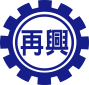       二、請於100字以內記敘祖孫互動及生活點滴故事。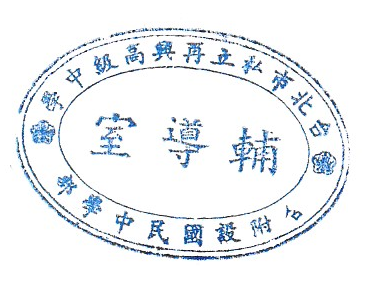       三、報名資料：                 四、輔導室收件(本欄由輔導室填寫)           班級：                         甄選編號：                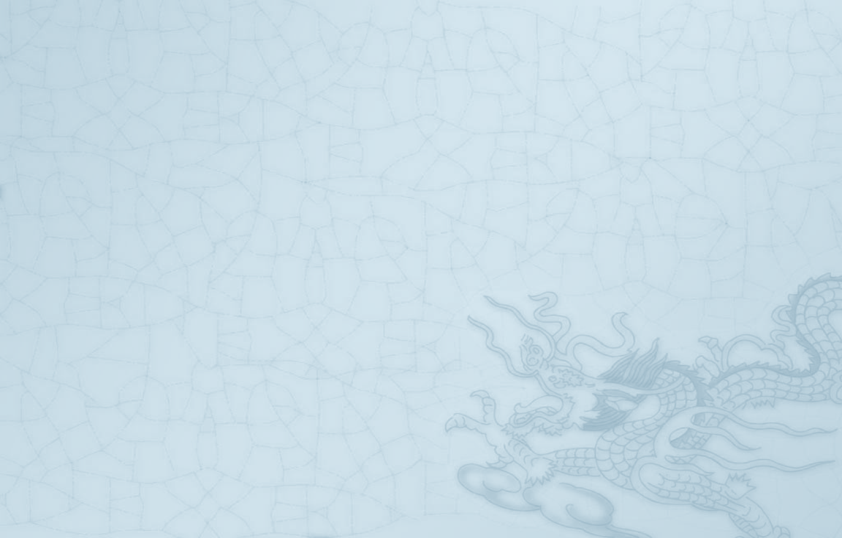            座號：                         評選成績：                           姓名：                         備註1：報名期限至8/13(四)止。           祖輩關係：□爺爺/奶奶           備註2：實體相片請黏貼於上表中。                       □外公/外婆          備註3：繳交電子檔者，需列印                       □其他                            書面作品後一併繳交。           導師簽名：                      備註4：請於期限內繳交至輔導室。※相片黏貼欄位，實體相片收件以4 × 6 (吋)為原則。※相片黏貼欄位，實體相片收件以4 × 6 (吋)為原則。一、相片黏貼欄位，實體相片收件以4 × 6 (吋)為原則。